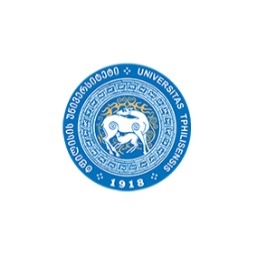 „ქართულ ენაში მომზადების პროგრამის გავლენა ეთნიკურ ჯგუფებზე“ესეების კონკურსის ღონისძიება2023 წლის 15 დეკემბერი, 13:00 საათიმის:  ი. ჭავჭავაძის გამზ. N1, თსუ I კორპუსი.მუზეუმიდღის წესრიგი13:00 ღონისძიების გახსნა მოდერატორი ნინო პოპიაშვილი, ივანე ჯავახიშვილის სახელობის თბილისის სახელმწიფო უნივერსიტეტი, ფილოლოგიის მეცნიერებათა კანდიდატი, დოქტორი13:10 მისასალმებელი სიტყვა, ლაშა საღინაძე, თსუ-ს ადმინისტრაციის ხელმძღვანელი 13:20  მისასალმებელი სიტყვა, ანა თოდუა,ქართულ ენაში მომზადების პროგრამის სასწავლო პროცესის მართვის სამსახურის მთავარი სპეციალისტი13:30  მისასალმებელი სიტყვა, კიფაიატ გუსეინოვა, პროექტის ხელმძღვანელი13:35- 14:00  მონაწილეებს სერტიფიკატებით დაჯილდოება14:00- 14:30  ყავით გამასპინძლება